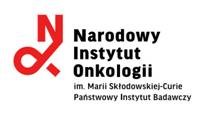 WNIOSEK O DOPUSZCZENIE DO UDZIAŁU W POSTĘPOWANIUDotyczy: postępowania o udzielenie zamówienia publicznego prowadzonego w trybie NEGOCJACJI Z OGŁOSZENIEM na usługę: Opracowania kompletnej dokumentacji projektowej dla budowy, rozbudowy i modernizacji Narodowego Instytutu Onkologii im. Marii Skłodowskiej-Curie - Państwowego Instytutu Badawczego w Warszawie.WNIOSEK SKŁADA:* niepotrzebne skreślićII. OŚWIADCZENIA W ZAKRESIE PODSTAW WYKLUCZENIAOświadczam,że nie podlegam wykluczeniu z postępowania na podstawie art. 7 ust. 1 ustawy z dnia 13 kwietnia 2022 r. o szczególnych rozwiązaniach w zakresie przeciwdziałania wspieraniu agresji na Ukrainę 
oraz służących ochronie bezpieczeństwa narodowego;Oświadczam,że nie jestem objęty zakazem udzielania lub dalszego wykonywania wszelkich zamówień publicznych na podstawie art. 5k Rozporządzenia Rady (UE) 2022/576 z dnia 8 kwietnia 2022 r. w sprawie zmiany rozporządzenia (UE) nr 833/2014 dotyczącego środków ograniczających w związku z działaniami Rosji destabilizującymi sytuację na Ukrainie.WNIOSEK  WYKONAWCYubiegając sie o dopuszczenie do udziału w postępowaniu prowadzonym w trybie negocjacji z ogłoszeniem:1.    DEKLARUJĘ/-MY CHĘĆ UDZIAŁU w przedmiotowym postępowaniu.2.	OŚWIADCZAM/-Y, że zapoznaliśmy się z ogłoszeniem o zamówieniu, Opisem Potrzeb i Wymagań (OPiW) w tym kryteriami selekcji, formularzem Wniosku o dopuszczenie do udziału w negocjacjach  i uznajemy się za związanych określonymi w nich postanowieniami i zasadami postępowania.3.	PEŁNOMOCNIKIEM WYKONAWCÓW, uprawnionym do reprezentowania Wykonawców ubiegających się wspólnie o przedmiotowe zamówienie  jest: _____________________________________________________________________________*)WSZELKĄ KORESPONDENCJĘ w sprawie niniejszego postępowania należy kierować na poniższy adres: _______________________________________________________________________________imię i nazwisko:__________________________________________________________________tel. ___________________  e-mail: __________________________________________________5. 	WNIOSEK wraz z załącznikami składamy na ___ kolejno ponumerowanych stronach.6. 	ZAŁĄCZNIKAMI do niniejszego Wniosku są:Oświadczenie na Formularzu Jednolitego Europejskiego Dokumentu Zamówienia (załącznik nr 3 do OPiW),Wykaz wykonanych usług wraz z dokumentami potwierdzającymi należyte ich wykonanie  – warunek udziału w postępowaniu  (załącznik nr 5 do OPiW),Wykaz wykonanych usług wraz z dokumentami potwierdzającymi należyte ich wykonanie – kryteria selekcji (załącznik nr 5.1 do OPiW);Wykaz osób, skierowanych przez Wykonawcę do realizacji zamówienia publicznego składany w celu potwierdzenia spełnienia warunku udziału w postępowaniu (załącznik nr 6 do OPiW);Informacja banku lub spółdzielczej kasy oszczędnościowo-kredytowej potwierdzającą wysokość posiadanych środków finansowych lub zdolność kredytową Wykonawcy ;Dokumenty potwierdzające, że Wykonawca jest ubezpieczony od odpowiedzialności cywilnej w zakresie prowadzonej działalności związanej z przedmiotem zamówienia ze wskazaniem sumy gwarancyjnej tego ubezpieczenia;Oświadczenie podmiotu trzeciego o udostępnieniu zasobów*;Pełnomocnictwo.*7.  OŚWIADCZAM/-Y, że  Wniosek nie zawiera / zawiera                                                                 (właściwe podkreślić)          informacji(-e) stanowiących(-e) tajemnicę przedsiębiorstwa w rozumieniu przepisów o zwalczaniu nieuczciwej konkurencji. Informacje zawarte na stronach ………… stanowią tajemnicę przedsiębiorstwa w rozumieniu art. 11 ust. 2 Ustawy O Zwalczaniu Nieuczciwej Konkurencji i nie mogą być udostępniane przez Zamawiającego. 8.   OŚWIADCZAM/-Y, że wypełniłem obowiązki informacyjne przewidziane w art. 13 lub art. 14 RODO wobec      osób fizycznych, od których dane osobowe bezpośrednio lub pośrednio pozyskałem w celu ubiegania się o udzielenie zamówienia publicznego w niniejszym postępowaniu.**Informacja dla Wykonawcy:Zamawiający zaleca przed podpisaniem, zapisanie dokumentu w formacie pdfFormularz Wniosku musi być opatrzony przez osobę lub osoby uprawnione do reprezentowania firmy kwalifikowanym podpisem elektronicznym i przekazany Zamawiającemu wraz z dokumentem (-ami) potwierdzającymi prawo do reprezentacji Wykonawcy przez osobę podpisującą wniosekNazwa Wykonawcy       …………………………………………………………………………………                …           …………………………………………………………………………….…..Wpisany do:Rejestru przedsiębiorców Krajowego Rejestru Sądowego prowadzonego przez Sąd Rejonowy ……………………...………….. pod nr KRS .....................miejsce pobrania/uzyskania ww. dokumentu bezpośrednio za pomocą bezpłatnej krajowej bazy danych lub wykorzystania dokumentu złożonego do innego postępowania prowadzonego przez Zamawiającego:.......................................................................................................lub do Centralnej Ewidencji i Informacji o Działalności Gospodarczej .................................................................miejsce pobrania/uzyskania ww. dokumentu bezpośrednio za pomocą bezpłatnej krajowej bazy danych lub wykorzystania dokumentu złożonego do innego postępowania prowadzonego przez Zamawiającego:…………..........................................................................................NIPREGONAdres:Telefon:Adres e-mail:Osoba do kontaktów: e-mail, telefon  Wykonawca jest:mikroprzedsiębiorstwem,małym przedsiębiorstwem,średnim przedsiębiorstwem,jednoosobową działalnością gospodarczą,osobą fizyczną nieprowadzącą działalności gospodarczej,innym rodzajem*L.P.Nazwa dokumentu utajnionegoUzasadnienie faktyczne i prawneDokument potwierdzający przyczynę i ważność utajnienia /dokument załączyć do wniosku1.2.